MENSAGEM AO PROJETO DE DECRETO LEGISLATIVO Nº, QUE CONFERE AO SENHOR JOSÉ CARLOS MILONI O DIPLOMA DE “GRATIDÃO DO POVO ITATIBENSE”.                        Senhores Vereadores:SR. JOSÉ CARLOS MILONI, itatibense, nascido no dia 17 de maio de 1950, é filho de conceituada família de comerciantes de nossa cidade, iniciando sua vida de trabalho muito jovem, vindo a galgar posição de notável advogado, oficial de justiça e corretor de imóveis. É casado com a Sra. Idenir Pressato Miloni, sendo pai de Solange, Carlos Augusto, Glaucia e Fernanda e avô de 5 (cinco) netos. Dedicado à comunidade, destacando-se por sua benevolência, altruísmo e voluntariado, o agraciado há muitas décadas é ativo participante das mais diversas atividades de nossa comunidade, destacando-se pelas ações junto ao Lar Itatibense da Criança e à Comunidade Católica Cristã de Itatiba, em especial como membro da organização dos encontros de jovens e como voluntário do Fundo Social de Solidariedade, sendo que se mantém apoiando e incentivando ações de várias instituições de nossa comunidade, sempre de maneira discreta, tornando admirável sua dedicação à nossa Cidade.SALA DAS SESSÕES, 28 de julho de 2017.DIEGO JOSÉ DE FREITASVereador – PSDBPROJETO DE DECRETO LEGISLATIVO NºEMENTA: CONFERE AO SENHOR JOSÉ CARLOS MILONI, O DIPLOMA DE “GRATIDÃO DO POVO ITATIBENSE”.A Câmara Municipal de Itatiba aprova:Art. 1º - A Câmara Municipal de Itatiba, em nome da população reconhecida, confere, por comprovado merecimento, ao SENHOR JOSÉ CARLOS MILONI, pelo seu relevante trabalho social, o Diploma de “GRATIDÃO DO POVO ITATIBENSE”.Art. 2º - O respectivo diploma ser-lhe-á entregue em dia, hora e local a serem designados de comum acordo entre o agraciado e a Mesa Diretora da Edilidade.Art. 3º - As despesas decorrentes deste DECRETO correrão à conta de verba orçamentária própria.Art. 4º - Este DECRETO entrará em vigor na data de sua publicação, revogadas as disposições em contrário.SALA DAS SESSÕES, 28 de julho de 2017.DIEGO JOSÉ DE FREITASVereador – PSDB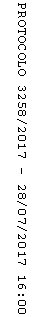 